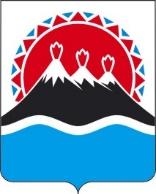 П О С Т А Н О В Л Е Н И ЕПРАВИТЕЛЬСТВА  КАМЧАТСКОГО КРАЯ                   г. Петропавловск-КамчатскийВ соответствии с частью 6 статьи 26 Устава Камчатского края в целях содействия в развитии местного самоуправления, повышения престижа муниципальной службы, формирования благоприятного общественного мнения о служебной деятельности, стимулирования активности, повышения мотивации и раскрытия творческого потенциала муниципальных служащих органов местного самоуправления муниципальных образований в Камчатском краеПРАВИТЕЛЬСТВО ПОСТАНОВЛЯЕТ:1. Проводить ежегодный краевой конкурс на звание «Лучший муниципальный служащий года в Камчатском крае».2. Утвердить Положение о ежегодном краевом конкурсе на звание «Лучший муниципальный служащий года в Камчатском крае» согласно приложению 1                   к настоящему постановлению.3. Признать утратившими силу постановления Правительства Камчатского края согласно приложению 2 к настоящему постановлению.4. Управлению информационной политики Администрации Губернатора Камчатского края обеспечить освещение проведения ежегодного краевого конкурса на звание «Лучший муниципальный служащий года в Камчатском крае» в средствах массовой информации и в Информационно-аналитической системе «Камчатка в порядке».5. Расходы на проведение ежегодного краевого конкурса «Лучший муниципальный служащий года в Камчатском крае» производить за счет средств, предусмотренных сметой расходов Министерства по делам местного самоуправления и развитию Корякского округа Камчатского края.6. Настоящее постановление вступает в силу после дня его официального опубликования.Приложение 1 к постановлениюПравительства Камчатского краяот [Дата регистрации] № [Номер документа]Положение о ежегодном краевом конкурсе на звание «Лучший муниципальный служащий года в Камчатском крае»1. Общие положения1.1. Настоящее Положение определяет порядок организации и проведения ежегодного краевого конкурса на звание «Лучший муниципальный служащий года в Камчатском крае» (далее – Конкурс).1.2. Основными целями проведения Конкурса являются:1)  содействие в развитии местного самоуправления;2) повышение престижа муниципальной службы в Камчатском крае;3) формирование благоприятного общественного мнения о служебной деятельности муниципальных служащих органов местного самоуправления муниципальных образований в Камчатском крае (далее – муниципальные служащие);4) стимулирование активности, повышения мотивации и раскрытие творческого потенциала муниципальных служащих.1.3. Задачами Конкурса являются:1) систематизация и распространение опыта работы лучших специалистов органов местного самоуправления муниципальных образований в Камчатском крае (далее – органы местного самоуправления) для его дальнейшего распространения в муниципальных образованиях в Камчатском крае;2) подготовка рекомендаций (ходатайств), других конкурсных документов победителей Конкурса и направление их для участия в конкурсах, проводимых на федеральном уровне.1.4. Конкурс проводится ежегодно, в период с 10 января до 10 апреля, по следующим номинациям:1) лучший муниципальный служащий года в Камчатском крае; 2) лучший молодой муниципальный служащий года в Камчатском крае.1.5. В номинации лучший муниципальный служащий года в Камчатском крае Конкурс проводится в трех группах между муниципальными служащими органов местного самоуправления:1) Петропавловска-Камчатского и Вилючинского городских округов, Елизовского городского поселения;2) муниципальных районов, Алеутского муниципального округа и городского округа «поселок Палана»;3) поселений, не включенных в пункт 1 настоящей части.В номинации лучший молодой муниципальный служащий года в Камчатском крае Конкурс проводится между муниципальными служащими органов местного самоуправления всех видов муниципальных образований                      в Камчатском крае.1.6. Определение победителей (лауреатов) Конкурса осуществляется конкурсной комиссией по проведению ежегодного краевого конкурса на звание «Лучший муниципальный служащий года в Камчатском крае»                                         (далее – конкурсная комиссия). Положение о работе конкурсной комиссии и ее состав утверждается распоряжением Правительства Камчатского края.1.7. Организатором Конкурса является Министерство по делам местного самоуправления и развитию Корякского округа Камчатского края                           (далее – Министерство), которое осуществляет организационное обеспечение деятельности конкурсной комиссии.2. Требования, предъявляемые к участникам Конкурса2.1. Участниками Конкурса в номинациях, предусмотренных пунктом 1 части 1.4 настоящего Положения, могут быть муниципальные служащие, имеющие стаж муниципальной службы не менее трех лет в органе местного самоуправления.2.2. Участниками Конкурса в номинации, предусмотренной пунктом 2  части 1.4 настоящего Положения, могут быть муниципальные служащие в возрасте до 35 лет (включительно), имеющие стаж муниципальной службы не более трех лет в органе местного самоуправления, которые в течение предшествующих трех лет.2.3. Участниками Конкурса не могут быть муниципальные служащие, которые в течение предшествующих трех лет являлись победителями в Конкурсе в той же номинации.3. Порядок проведения Конкурса3.1.  Министерство ежегодно, в срок не позднее 20 декабря, совместно с уполномоченным исполнительным органом Камчатского края, ответственным за техническое сопровождение официального сайта исполнительных органов Камчатского края в информационно-телекоммуникационной сети «Интернет» (далее соответственно - официальный сайт, сеть «Интернет»), организует работу по размещению информации о проведении Конкурса на официальном сайте и в Информационно-аналитической системе «Камчатка в порядке».Информация о проведении Конкурса должна содержать дату начала проведения Конкурса, период проведения Конкурса, требования, предъявляемые к участникам Конкурса, перечень документов, необходимых для участия в Конкурсе, а также телефон, адрес электронной почты для направления документов и получения дополнительных сведений о Конкурсе.3.2. Муниципальные служащие органов местного самоуправления с даты начала проведения Конкурса и не позднее 20 марта представляют в конкурсную комиссию по электронной почте atr@kamgov.ru следующие документы претендентов на участие в Конкурсе (далее соответственно - претенденты, конкурсные документы):1) личное письменное заявление претендента об участии в Конкурсе по форме согласно приложению 1 к настоящему Положению;2) собственноручно заполненную и подписанную анкету претендента в соответствии с приложением 2 к настоящему Положению;3) согласие на обработку персональных данных по форме согласно приложению 3 к настоящему Положению;4) творческую работу (эссе), подготовленную претендентом в соответствии с требованиями согласно приложению 4 к настоящему Положению;5) ссылку на облачное файловое хранилище видео-визитки претендента.3.3. Секретарь конкурсной комиссии проверяет конкурсные документы на соответствие претендента требованиям, предъявляемым к участникам Конкурса в соответствии с разделом 2 настоящего Положения, а также на соответствие конкурсных документов требованиям частей 3.2 настоящего Положения.Основанием для принятия конкурсной комиссией решения о допуске (или отказе в допуске) к участию в конкурсе являются соблюдение сроков представления и полнота комплекта документов.В случае соответствия претендента и конкурсных документов требованиям раздела 2 и частям 3.2 настоящего Положения претендент считается участником Конкурса.3.4. Секретарь конкурсной комиссии распределяет представленные творческие работы, видео-визитки претендентов по группам и номинациям в течение 3 рабочих дней после дня окончания приема конкурсных документов, после чего творческие работы обезличиваются с присвоением им порядковых номеров. Председатель конкурсной комиссии не позднее 7 рабочих дней после дня окончания приема конкурсных документов назначает заседание конкурсной комиссии, на которой будут рассмотрены конкурсные работы и видео-презентации.3.5. Члены комиссии рассматривают обезличенные творческие работы на основе балльной системы оценки.Задача членов комиссии оценить знания претендентов по определенной теме, выявить его аналитические способности, навыки сбора и обработки информации, умение грамотно излагать свои мысли. 3.6. Творческая работа оценивается членами конкурсной комиссии в соответствии с требованиями согласно приложению 5 к настоящему Положению. 3.7. После проставления членами конкурсной комиссии баллов за показатели творческой работы баллы суммируются, и выводится итоговый результат.3.8. На основании итоговых оценок творческих работ каждого из членов конкурсной комиссии определяется итоговая оценка за каждую творческую работу и составляется ведомость итоговых оценок конкурсных работ по каждой номинации.3.9.Члены комиссии рассматривают видео-визитки претендентов на основе балльной системы оценки, в которых участники конкурса сообщают:1) цель участия в конкурсе;2) собственное видение творческой работы. 3.10. Видео-презентация участником конкурса должна быть структурированной в соответствии с требованиями, установленными в части 3.9 настоящего Положения. При записи видео-презентации участнику конкурса необходимо находиться в кадре. Видео-презентация должна быть в одном видеофайле длительностью не более 5 минут. Формат файла: mpeg 4, разрешение не более 1920 х 1080р.3.11. Видео-визитки претендентов оценивается членами конкурсной комиссии по следующим критериям (от 0 до 8 баллов за каждый критерий):1) мотивация участия в конкурсе;2) умение излагать свои мысли;3) умение держаться в кадре. 3.12. После проставления членами конкурсной комиссии баллов за показатели видео-визитки баллы суммируются, и выводится итоговый результат. Итоговой оценкой видео-визитки претендента является общий суммарный балл (от 0 до 24).3.13. При подведении итогов Конкурса конкурсной комиссией суммируются оценки за творческие работы и видео-визитки претендентов, и выводится итоговый результат по каждой номинации.Критерием отбора победителя Конкурса, является наибольшее количество набранных им балов за творческую работу и видео-визитку по отношению к другим претендентам, допущенным к Конкурсу по каждой номинации.При равенстве количества балов, набранных претендентами, победителем в Конкурсе признается претендент, набравший большее количество балов за творческую работу.Остальные участники становятся лауреатами Конкурса.4. Порядок награждения победителей (лауреатов) Конкурса4.1. Победители Конкурса награждаются единовременным денежным поощрением в размерах, предусмотренных сметой расходов Министерства на очередной финансовый год, Дипломом о присвоении звания «Лучший муниципальный служащий года в Камчатском крае» по форме согласно приложению 6 к настоящему Положению и памятным значком.Лауреатам Конкурса вручаются Свидетельство лауреата Конкурса по форме согласно приложению 7 к настоящему Положению.4.2. Решение о единовременном денежном поощрении победителей Конкурса в рамках рассмотренных конкурной комиссии номинаций оформляется приказом Министерства.4.3. Единовременное денежное поощрение, указанное в части 4.1, осуществляется в текущем финансовом году путем перечисления средств краевого бюджета с лицевого счета Министерства, открытого в Управлении Федерального казначейства по г. Петропавловске-Камчатскому, на банковские счета победителей Конкурса, открытые в кредитных организациях, расположенных на территории Российской Федерации, на основании приказа Министерства, указанного в части 4.2 настоящего Положения. 4.4. Для перечисления поощрения победители Конкурса представляют в Министерство заявление с указанием реквизитов банковского счета, открытого в кредитных организациях, расположенных на территории Российской Федерации, копию паспорта, сведения об индивидуальном номере налогоплательщика (если присваивался налоговыми органами), о страховом номере индивидуального лицевого счета. 4.5. Перечисление единовременного денежного поощрения на счет победителя Конкурса осуществляется за вычетом налога на доходы физического лица после представления победителей Конкурса документов, указанных в части 4.4 настоящего Положения. 4.6.  Информирование участников Конкурса о времени и месте награждения победителей (лауреатов) Конкурса осуществляется Министерством.4.7. Победители (лауреаты) Конкурса заблаговременно приглашаются Министерством для награждения в торжественной обстановке.4.8. Награждение победителей (лауреатов) Конкурса производится Губернатором Камчатского края или уполномоченным им представителем в торжественной обстановке.4.9. Организационно-техническое обеспечение церемонии награждения победителей (лауреатов) Конкурса осуществляется Министерством.Председателю конкурсной комиссии попроведению ежегодного краевого конкурса на звание«Лучший муниципальный служащий года в Камчатском крае»_______________________________________(Ф.И.О)_______________________________________(наименование замещаемой должности муниципальной службы и структурногоподразделения или органа местного самоуправления муниципального образования в Камчатском крае, в котором муниципальный служащий замещает должность)ЗАЯВЛЕНИЕо допуске к участию в ежегодном краевом конкурсена звание «Лучший муниципальный служащий года в Камчатском крае» <*>    Прошу допустить меня к участию в ежегодном краевом конкурсе на звание                                 «Лучший муниципальный служащий года в Камчатском крае».  С условиями конкурса   ознакомлен(а)   и   согласен(а).  Прилагаю  следующие  документы(перечислить):    1._________________________________________________________________    2._________________________________________________________________    3._________________________________________________________________    4._________________________________________________________________    5._________________________________________________________________ __________________                                _____________________________               (дата)                                                                                             (Ф.И.О., подпись)    --------------------------------    <*> Заполняется претендентом на участие в Конкурсе собственноручно.Анкета участника ежегодного краевого конкурса на звание «Лучший муниципальный служащий года в Камчатском крае» <*>Фамилия______________________________________________________Имя__________________________________________________________Отчество______________________________________________________Дата рождения «___»____________  ___ г. Место работы___________________________________________________Должность____________________________________________________Уровень профессионально образования (когда и что окончил)_________________________________________________________________________________________________________________________________Тел./факс_______________________________________________________E-mail__________________________________________________________Стаж муниципальной службы в данном органе местного самоуправления ____________________________________________________________________Общий стаж муниципальной службы________________________________Практическая ценность творческой работы__________________________________________________________________________________________Мотивы участия в ежегодном краевом конкурсе на звание «Лучший  муниципальный служащий года в Камчатском крае»_________________________________________                       ______________________________     (Дата заполнения)                                                                      (Ф.И.О., подпись)  <*> Заполняется претендентом на участие в Конкурсе собственноручно.Согласие на обработку персональных данных для участия в ежегодном краевом конкурсе на звание «Лучший муниципальный служащий года в Камчатском крае» <*>Я ,________________________________________________________________(фамилия, имя, отчество)даю свое согласие на обработку своих персональных данных для участия в ежегодном краевом конкурсе на звание «Лучший муниципальный служащий года в Камчатском крае». Перечень персональных данных, передаваемых в конкурсную комиссию по проведению ежегодного краевого конкурса на звание «Лучший муниципальный служащий года в Камчатском крае» (далее – Комиссия) на обработку: фамилия, имя, отчество, дата рождения, место работы, должность, уровень профессионально образования, телефон, электронный адрес, стаж муниципальной службы в органе местного самоуправления, общий стаж муниципальной службы.      Даю согласие на обработку смешанным способом (на автоматизированную, а также без использования средств автоматизации) своих персональных данных, то есть на совершение действий, предусмотренных ч. 3 ст. 3 Федерального закона от 27.07.2006 № 152-ФЗ «О персональных данных», в том числе на:      - передачу (предоставление) третьим лицам и получение такой информации от третьих лиц в соответствии с заключенными договорами и соглашениями (ч. 3 ст. 6 Федерального закона от 27.07.2006 № 152-ФЗ «О персональных данных») в целях обеспечения своих прав и интересов;      - передачу (предоставление) такой информации на основании межведомственных запросов в многофункциональный центр, в орган, предоставляющий государственную услугу, орган, предоставляющий муниципальную услугу, либо подведомственную государственному органу или органу местного самоуправления организацию, участвующую в предоставлении государственных и муниципальных услуг, предусмотренных частью 1 статьи 1 Федерального закона от 27.07.2010  № 210-ФЗ «Об организации предоставления государственных и муниципальных услуг».      Настоящее письменное согласие действует со дня его подписания до дня отзыва путем подачи письменного заявления в адрес Комиссии.    <*> Заполняется претендентом на участие в Конкурсе собственноручно.Требования к творческой работе (эссе) для участия в ежегодном краевом конкурсе на звание «Лучший муниципальный служащий года в Камчатском крае»Творческая работа (эссе) для участия в ежегодном краевом конкурсе на звание «Лучший муниципальный служащий года в Камчатском крае» (далее - Конкурс) должна отвечать следующим требованиям:1) тема должна касаться муниципального образования, в котором проживает муниципальный служащий (например: видение участником ежегодного краевого конкурса на звание «Лучший муниципальный служащий года в Камчатском крае» перспектив социально-экономического развития муниципального образования в ближайшие 5 лет; развитие благоустройства; привлечение молодых специалистов в муниципальное образование и т.д.).2) к содержанию и к структуре работы:а) представление социально-значимой работы;б) работа должна представлять собой актуальное исследование и содержать обоснованные выводы; в) в работе должны взаимосвязано рассматриваться теоретические, методические и практические аспекты; г) работа должна иметь внутреннее единство и логическую последовательность в раскрытии избранной темы (название, постановка вопроса/проблемы, обсуждение и заключение);4) к объему (без приложения): текст конкурсной работы объемом от 5 до 10 листов на листах формата А-4 (с полями: левое - 30 мм, правое - 10 мм, верхнее - 20 мм, нижнее - 20 мм), в формате Word, напечатанный шрифтом Times New Roman, размером 14, междустрочный интервал - 1,5;5) к приложению:а) дополнительно проект может содержать приложения до 20 листов (используемые в работе документы, таблицы, графики, схемы и др.);б) в случае, если для внедрения проекта требуются финансовые затраты, прилагается финансово-экономическое обоснование.Оценкатворческой работы (эссе) в ежегодном краевом конкурсена звание «Лучший муниципальный служащий года в Камчатском крае»Конкурсная комиссия по проведению ежегодного краевого конкурса на звание «Лучший муниципальный служащий года в Камчатском крае» оценивает творческие работы (эссе) по балльной шкале.После проставления баллов за отдельные показатели баллы суммируются, и выводится итоговый результат. Комиссия осуществляет оценку представленной работы по следующим критериям:Факторы, которые дают основание для снижения баллов: 1. Непонимание сути заявленной темы. 2. Пространные отвлечения от темы. 3. Использование риторики (утверждений) вместо аргументации (доказательств). 4. Небрежное оперирование данными, включая чрезмерное обобщение. 5. Слишком обширная описательная часть, не подкрепленная аналитическим материалом. 6. Повторы без необходимости. Описание бланка диплома о присвоении звания в ежегодном краевом конкурсе «Лучший муниципальный служащий года в Камчатском крае»Диплом о присвоении звания «Лучший муниципальный служащий года в Камчатском крае» состоит из бланка формата А4 (297 х 210 мм) и багетной рамки к нему.В верхней части лицевой стороны листа по центру размещаются в цветном изображении герб Камчатского края.Ниже по центру размещается текст следующего содержания:Российская ФедерацияКамчатский крайДИПЛОМ о присвоении звания«Лучший (молодой) *муниципальный служащий года в Камчатском крае»Награждается__________________________________________________________________(Фамилия, имя, отчество)__________________________________________________________________(замещаемая должность муниципальной службы в органе местного самоуправления)__________________________________________________________________(наименование органа местного самоуправления в Камчатском крае)Губернатор Камчатского краяМ.П.20__ годДиплом о присвоении звания «Лучший муниципальный служащий года в Камчатском крае» помещается в рамку со стеклом формата А4 (297 х 210 мм). На заднике рамки - крепление для подвески, откидная ножка для установки на стол.* указывается при присвоении звания в номинации «Лучший молодой муниципальный служащий года в Камчатском крае».Описание бланка свидетельства лауреата ежегодного краевого конкурсана звание «Лучший муниципальный служащий года в Камчатском крае»Свидетельство лауреата ежегодного краевого конкурса на звание «Лучший муниципальный служащий года в Камчатском крае» состоит из бланка формата А4 (297 х 210 мм) и багетной рамки к нему.В верхней части лицевой стороны листа по центру размещаются в цветном изображении герб Камчатского края.Ниже по центру размещается текст следующего содержания:Российская ФедерацияКамчатский крайСВИДЕТЕЛЬСТВОлауреата ежегодного краевого конкурса на звание «Лучший муниципальный служащий года в Камчатском крае»Награждается__________________________________________________________________(Фамилия, имя, отчество)__________________________________________________________________(замещаемая должность муниципальной службы в органе местного самоуправления)__________________________________________________________________(наименование органа местного самоуправления муниципального образования в Камчатском крае)Губернатор Камчатского краяМ.П.20__ годСвидетельство лауреата ежегодного краевого конкурса на звание «Лучший муниципальный служащий года в Камчатском крае» помещается в рамку со стеклом формата А4 (297 х 210 мм). На заднике рамки - крепление для подвески, откидная ножка для установки на стол.Приложение 2   к   постановлениюПравительства Камчатского краяот [Дата регистрации] № [Номер документа]Признать утратившими силу следующие постановления Правительства Камчатского края:- постановление Правительства Камчатского края от 05.02.2008 № 12-П                   «О проведении ежегодного краевого конкурса «Лучший муниципальный служащий года в Камчатском крае»;- постановление Правительства Камчатского края от 01.04.2021 № 117-П                   «О внесении изменений в постановление Правительства Камчатского края                                 от 05.02.2008 № 12-П «О проведении ежегодного краевого конкурса «Лучший муниципальный служащий года в Камчатском крае»;- постановление Правительства Камчатского края от 24.05.2018 № 213-П               «О внесении изменений в постановление Правительства Камчатского края от 05.02.2008 № 12-П «О проведении ежегодного краевого конкурса «Лучший муниципальный служащий года в Камчатском крае»;- постановление Правительства Камчатского края от 29.11.2016 № 464-П «О внесении изменения в приложение № 2 к постановлению Правительства Камчатского края от 05.02.2008 № 12-П «О проведении ежегодного краевого конкурса «Лучший муниципальный служащий года в Камчатском крае»;- постановление Правительства Камчатского края от 10.07.2013 № 300-П                    «О внесении изменений в постановление Правительства Камчатского края от 05.02.2008 № 12-П «О проведении ежегодного краевого конкурса «Лучший муниципальный служащий года в Камчатском крае»;- постановление Правительства Камчатского края от 25.03.2013 № 113-П             «О внесении изменений в приложение № 1 к постановлению Правительства Камчатского края от 05.02.2008 № 12-П «О проведении ежегодного краевого конкурса «Лучший муниципальный служащий года в Камчатском крае»;- постановление Правительства Камчатского края от 24.07.2012 № 339-П                  «О внесении изменений в Постановление Правительства Камчатского края от 05.02.2008 № 12-П «О проведении ежегодного краевого конкурса «Лучший муниципальный служащий года в Камчатском крае»;- постановление Правительства Камчатского края от 31.10.2011 № 472-П                  «О внесении изменений в приложения № 1, № 2 к Постановлению Правительства Камчатского края от 05.02.2008 № 12-П «О проведении ежегодного краевого конкурса «Лучший муниципальный служащий года в Камчатском крае»;- постановление Правительства Камчатского края от 06.06.2011 № 224-П                                «О внесении изменений в Постановление Правительства Камчатского края                              от 05.02.2008 № 12-П «О проведении ежегодного краевого конкурса «Лучший муниципальный служащий года в Камчатском крае»;- постановление Правительства Камчатского края от 04.10.2010 № 415-П                «О внесении изменений в приложения № 1 и № 2 к Постановлению Правительства Камчатского края от 05.02.2008 № 12-П «О проведении ежегодного краевого конкурса «Лучший муниципальный служащий года в Камчатском крае»;- постановление Правительства Камчатского края от 25.12.2009 № 504-П                «О внесении изменений в постановление Правительства Камчатского края                      от 05.02.2008 № 12-П «О проведении ежегодного краевого конкурса «Лучший муниципальный служащий года в Камчатском крае»;- постановление Правительства Камчатского края от 24.12.2008 № 451-П                     «О внесении изменения в постановление Правительства Камчатского края от 05.02.2008 № 12-П «О проведении ежегодного краевого конкурса «Лучший муниципальный служащий года в Камчатском крае»;-постановление Правительства Камчатского края от 25.08.2008 № 257-П                  «О внесении изменений в приложение № 2 к постановлению Правительства Камчатского края от 05.02.2008 № 12-П «О проведении ежегодного краевого конкурса «Лучший муниципальный служащий года в Камчатском крае»;- постановление Правительства Камчатского края от 21.07.2008 № 220-П «О внесении изменения в приложение № 2 к постановлению Правительства Камчатского края от 05.02.2008 № 12-П «О проведении ежегодного краевого конкурса «Лучший муниципальный служащий года в Камчатском крае».[Дата регистрации]№[Номер документа]О проведении ежегодного краевого конкурса на звание «Лучший муниципальный служащий года в Камчатском крае»Председатель Правительства Камчатского края[горизонтальный штамп подписи 1] Е.А. ЧекинПриложение 1 к Положению о ежегодном краевом конкурсе на звание «Лучший муниципальный служащий года в Камчатском крае»от [Дата регистрации] № [Номер документа]ФОРМАПриложение 2 к Положению о ежегодном краевом конкурсе на звание «Лучший муниципальный служащий года в Камчатском крае»от [Дата регистрации] № [Номер документа]ФОРМАПриложение 3 к Положению о ежегодном краевом конкурсе на звание «Лучший муниципальный служащий года в Камчатском крае»от [Дата регистрации] № [Номер документа]ФОРМА__ ___________ 20_ г.____________________фамилия, имя, отчество _____________________подпись____________________фамилия, имя, отчество _____________________подписьПриложение 4 к Положению о ежегодном краевом конкурсе на звание «Лучший муниципальный служащий года в Камчатском крае»от [Дата регистрации] № [Номер документа]Приложение 4 к Положению о ежегодном краевом конкурсе на звание «Лучший муниципальный служащий года в Камчатском крае»от [Дата регистрации] № [Номер документа]Приложение 5 к Положению о ежегодном краевом конкурсе на звание «Лучший муниципальный служащий года в Камчатском крае»от [Дата регистрации] № [Номер документа]№ Критерий Возможные варианты балл1.Знание и понимание теоретического материалакандидат демонстрирует поверхностные, несистемные знания, допускает ошибки (фактические, юридические и т.п.), авторский текст отсутствует0-21.Знание и понимание теоретического материалаграмотно оперирует основными понятиями, активно цитирует источники, количество авторского текста незначительно3-51.Знание и понимание теоретического материалаопределяет рассматриваемые понятия четко и полно, приводя соответствующие примеры; используемые понятия строго соответствуют теме, работа написана самостоятельно6-82.Анализ и оценка информацииобладает низким уровнем аналитических способностей, альтернативные точки зрения не рассмотрены, собственная позиция по заданной теме обозначена нечетко0-22.Анализ и оценка информацииспособен к аналитической деятельности, применяет приемы сравнения, рассматривает альтернативные точки зрения, формулирует соответствующие выводы, определяет собственную позицию3-52.Анализ и оценка информацииграмотно применяет категории анализа, умело использует приемы сравнения и обобщения для анализа взаимосвязи понятий и явлений, способен объяснить альтернативные взгляды на рассматриваемую проблему и прийти к сбалансированному заключению, дает личную оценку проблеме, аргументирует ее6-83.Построение сужденийне прослеживается логика в рассуждениях, отсутствует соответствующая аргументация0-23.Построение сужденийлогика в рассуждениях присутствует, выводы недостаточно аргументированы3-53.Построение сужденийинформация представлена ясно и четко, логика доказательств структурирована, выдвинутые тезисы сопровождаются грамотной аргументацией6-84.Оформление работыдопущены грамматические ошибки0-24.Оформление работытекст оформлен с полным соблюдением правил орфографии и пунктуации; допущено незначительное количество лексических, фразеологических или стилистических ошибок3-54.Оформление работысоблюдены лексические, фразеологические, грамматические и стилистические нормы русского литературного языка; текст оформлен в соответствии с формальными требованиями6-8Приложение 6 к Положению о ежегодном краевом конкурсе на звание «Лучший муниципальный служащий года в Камчатском крае»от [Дата регистрации] № [Номер документа]Приложение 7 к Положению о ежегодном краевом конкурсе на звание «Лучший муниципальный служащий года в Камчатском крае»от [Дата регистрации] № [Номер документа]